_______ ж. ___________________________                                                                         № ________________________________________________________________ул. Жамбыла, 114/85, оф. 113/2Председателю Общественного совета города АлматыАлшанову Р.	Аппарат акима Турксибского района рассмотрев Ваше письмо за исх. №100-ос от. 13.03.2020г. сообщает следующее.	Пункт 1. 14.03.2020г. организовано выездное совещание на привокзальной площади вокзала Алматы-1 под председательством акима района. В ходе чего, определены проблемные участки на которых требуется текущий ремонт и благоустройство. В результате, начаты работы по приведению в соответствие объектов привокзальной площади. Касательно пробок на пересечении улиц Б. Хмельницкого и Шемякина, Управлением городской мобильности г. Алматы заменены дорожные знаки (с движения на лево и движения прямо на знак движение только прямо), что позволило значительно разгрузить данный участок.	Пункт 2. По вопросу деятельности кафе «Наурыз» сообщаем, что совместно с сотрудником УП Турксибского района проведена разъяснительная беседа с руководством данного кафе о недопущении нарушении указанных в письме. Вместе с тем, согласно введенного карантина по г.Алматы, данный объект с 19.03.2020 г функционирует только на вынос и на доставку.	Пункт 3. В целях обеспечения безопасности дорожного движения и пропуска пешеходов в нескольких проезжих частях сообщаем, что по пр. Суюнбая расположены подземный и надземный пешеходные переходы, а так же имеется разметки зебра с обустройством дорожного знака 5.19. что обеспечивает свободное передвижение горожан. Кроме того, в текущем году Управлением энергоэфективности и инфраструктурного развития г. Алматы проведено строительство новых линий наружного освещения с установкой LED фонарей.	Пункт 4. На территории Турксибского района функционирует КГУ «Центр адаптации несовершеннолетних Управления образования города Алматы», созданное на основании Постановление акимата г.Алматы от 10.02.2011 года за №1\82. 	Основной целью Центра является кратковременное содержание, адаптации безнадзорных и беспризорных детей, детей оставшихся без попечения родителей, а также несовершеннолетних, направляемых в специальные организации образования. 	Центр расположен в 2-х этажном типовом здании, 1973 года постройки по адресу: в мкр. «Жулдыз» по ул. Донентаева 32.	При проектной мощности Центра адаптации несовершеннолетних- 80 койко-мест.	Данный Центр находится на балансе Управления образования города Алматы, создавать дополнительные центры досугов не имеется возможным. 	Пункт 5. Директору  ТОО «Торговый дом «Кама-Казахстан»  даны разъяснения о механизме получения земельного участка под производственные нужды в индустриальной зоне Алатауского района. Пункт 6. В целях реализации плана Программы противодействия кражам чужого имущества на 2018-2020 г. развивается система видеонаблюдения в общественных местах жилых кварталах, на опасных участках дорог.	На территории Турксибского района города Алматы установлено 1173 многоквартирных домов,  в них 3549 подъездов образующие всего 716 дворов, где установлено 4633 камер видеонаблюдения, 1764 камер установлены в частном секторе. В настоящее время по Турксибскому району всего имеются 378 улиц, в них частных домов 24678, с начало года установлено в 722 перекрестках частных домов 1564 камер видеонаблюдения с просмотром улиц.  	По программе «Безопасный двор» установленный план по многоквартирным домам  выполнен на 83,7%.	Пункты 7,9.  По вопросу взаимодействия с общественными объединениями инвалидов  в формировании безбарьерной среды для инвалидов и других маломобильных групп населения, обеспечению доступа инвалидов и других маломобильных  групп населения в 2020 году к объектам социальной, транспортной и инженерной инфраструктур,  созданию условий для пользования всеми правами человека, сообщает, что районной Рабочей группой по организации и проведению инвентаризации (паспортизации) объектов социальной и транспортной инфраструктуры на предмет соблюдения доступной среды для инвалидов в период  с 2012 по 2019 годы паспортизировано и внесено на сайт «Интерактивная карта доступности» 389 объектов социальной и транспортной инфраструктуры Турксибского района. На 2020 год запланирована работа по паспортизации 57 объектов социальной инфраструктуры и адаптации 40 объектов. На постоянной основе проводится консультация предпринимателей о необходимости предоставлении доступной среды для лиц с ограниченными возможностями согласно Своду правил РК 3.06-101-2012 и строительным нормам РК 3.06–01–2011. Совместно с районным Обществом инвалидов в течение 2019 г. проведено 36 мониторингов консультативно-разъяснительного характера  с охватом 95 объектов социальной инфраструктуры (магазины, кафе, аптеки и др.).Работа в данном направлении продолжается и находится на постоянном контроле.Пункт 8. Роща Баума состоит на балансе Управления зеленной экономики г. Алматы природного парка Медеу. Управлением запланированы работы по благоустройству рощи Баума в том числе асфальтирование пешеходных дорожек, строительство линии наружного освещения, установка урн и скамеек. СМР будут произведены по мере выделения финансовых средств.При несогласии с результатами рассмотрения, в соответствии ст.12 Закона РК «О порядке рассмотрения обращений физических и юридических лиц», Вы вправе обжаловать соответствующие действия (бездействия) государственных органов (должностных лиц) в вышестоящий орган или суд.Заместитель акимаТурксибского района						Б. БайдильдаевИсп. Анисов С.Тел. 223-11-22АЛМАТЫ ҚАЛАСЫТҮРКСІБ АУДАНЫӘКІМІНІҢ ОРЫНБАСАРЫ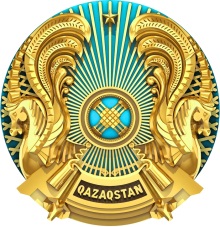 ГОРОД АЛМАТЫЗАМЕСТИТЕЛЬ АКИМАТУРКСИБСКОГО РАЙОНА050011, Алматы қаласы, Шолохов көшесі, 9 тел.: 8 (727) 221-21-78 е-mail: site.turksib@a-a.kz050011, город  Алматы, ул. Шолохова, 9 тел.: 8 (727) 221-21-78 е-mail: site.turksib@a-a.kz 